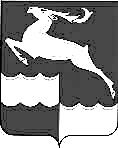 НЕДОКУРСКИЙ СЕЛЬСКИЙ СОВЕТ ДЕПУТАТОВКЕЖЕМСКОГО РАЙОНА КРАСНОЯРСКОГО КРАЯРЕШЕНИЕО внесении изменений в Устав Недокурского сельсовета Кежемского района Красноярского краяВ целях приведения Устава Недокурского сельсовета Кежемского района Красноярского края в соответствие с требованиями действующего Федерального законодательства и законодательства Красноярского края, руководствуясь статьями 21, 59, 61 Устава Недокурского сельсовета Кежемского района Красноярского края (далее – Устав), Недокурский сельский Совет депутатов РЕШИЛ:1.Внести в Устав следующие изменения:1.1. В пункте 1 статьи 7:1) в подпункте 9 слова «осуществление контроля за их соблюдением» заменить словами «осуществление муниципального контроля в сфере благоустройства, предметом которого является соблюдение правил благоустройства территории поселения, требований к обеспечению доступности для инвалидов объектов социальной, инженерной и транспортной инфраструктур и предоставляемых услуг»;2) в подпункте 15 слова «за сохранностью автомобильных дорог местного значения» заменить словами «на автомобильном транспорте и в дорожном хозяйстве»;3) в подпункте 32 слова «Федеральным законом от 24 июля 2007 года № 221-ФЗ «О кадастровой деятельности» заменить словами «федеральным законом»;1.2. Статью 12 Устава дополнить пунктом 8 следующего содержания:«8. Глава поселения не может быть депутатом Государственной Думы Федерального Собрания Российской Федерации, сенатором Российской Федерации, депутатом законодательных (представительных) органов государственной власти субъектов Российской Федерации, занимать иные государственные должности Российской Федерации, государственные должности субъектов Российской Федерации, а также должности государственной гражданской службы и должности муниципальной службы, если иное не предусмотрено федеральными законами. Глава поселения не может одновременно исполнять полномочия депутата представительного органа муниципального образования, за исключением случаев, установленных Федеральным законом от 06.10.2003 № 131-ФЗ «Об общих принципах организации местного самоуправления в Российской Федерации», иными федеральными законами.»;1.3. Подпункт 2.8 пункта 2 статьи 14 Устава изложить в следующей редакции:«8) прекращения гражданства Российской Федерации либо гражданства иностранного государства - участника международного договора Российской Федерации, в соответствии с которым иностранный гражданин имеет право быть избранным в органы местного самоуправления, наличия гражданства (подданства) иностранного государства либо вида на жительство или иного документа, подтверждающего право на постоянное проживание на территории иностранного государства гражданина Российской Федерации либо иностранного гражданина, имеющего право на основании международного договора Российской Федерации быть избранным в органы местного самоуправления, если иное не предусмотрено международным договором Российской Федерации;»;1.4. Подпункт 1.7 пункта 1 статьи 27 Устава изложить в следующей редакции:«6) прекращения гражданства Российской Федерации либо гражданства иностранного государства - участника международного договора Российской Федерации, в соответствии с которым иностранный гражданин имеет право быть избранным в органы местного самоуправления, наличия гражданства (подданства) иностранного государства либо вида на жительство или иного документа, подтверждающего право на постоянное проживание на территории иностранного государства гражданина Российской Федерации либо иностранного гражданина, имеющего право на основании международного договора Российской Федерации быть избранным в органы местного самоуправления, если иное не предусмотрено международным договором Российской Федерации;»;1.5. Дополнить статью 38  Устава пунктом 6  следующего содержания:«6. Порядок организации и проведения публичных слушаний определяется решением Совета депутатов и должен предусматривать заблаговременное оповещение жителей муниципального образования о времени и месте проведения публичных слушаний, заблаговременное ознакомление с проектом муниципального правового акта, в том числе посредством его размещения на официальном сайте органа местного самоуправления в информационно-телекоммуникационной сети «Интернет» или в случае, если орган местного самоуправления не имеет возможности размещать информацию о своей деятельности в информационно-телекоммуникационной сети «Интернет», на официальном сайте субъекта Российской Федерации или муниципального образования с учетом положений Федерального закона от 09.02.2009 № 8-ФЗ«Об обеспечении доступа к информации о деятельности государственных органов и органов местного самоуправления» (далее в настоящем пункте - официальный сайт), возможность представления жителями муниципального образования своих замечаний и предложений по вынесенному на обсуждение проекту муниципального правового акта, в том числе посредством официального сайта, другие меры, обеспечивающие участие в публичных слушаниях жителей муниципального образования, опубликование результатов публичных слушаний, включая мотивированное обоснование принятых решений, в том числе посредством их размещения на официальном сайте.»;1.6.  Дополнить статью 61 Устава пунктом 4 следующего содержания:«4. Действие подпункта 24 пункта 1 статьи 7 настоящего Устава приостановить до 01 января 2024 года в соответствии с Законом Красноярского края от 23.12.2021 № 2-358 «О внесении изменений в статью 1 Закона края «О закреплении вопросов местного значения за сельскими поселениями Красноярского края».».2. Направить настоящее Решение на государственную регистрацию в Управление Министерства юстиции Российской Федерации по Красноярскому краю в течение 15 дней со дня его принятия.3. Настоящее Решение подлежит официальному опубликованию после его государственной регистрации и вступает в силу со дня официального опубликования.Глава Недокурского сельсовета обязан опубликовать зарегистрированное Решение  в течение 7 дней со дня со дня поступления из Управления Министерства юстиции по Красноярскому краю уведомления о включении сведений о настоящем Решении в государственный реестр уставов муниципальных образований субъекта Российской Федерации, предусмотренного частью 6 статьи 4 Федерального закона от 21 июля 2005 года № 97-ФЗ «О государственной регистрации уставов муниципальных образований».4.Глава Недокурского сельсовета обязан направить сведения об источнике и дате официального опубликования настоящего Решения в Управление Министерства юстиции Российской Федерации по Красноярскому краю в течение 10 дней со дня официального опубликования.5. Контроль за исполнением настоящего Решения возложить на  комиссию планово-бюджетную, по торговле, образованию правопорядку.27 июня 2022п. Недокура№  18-73р Председатель Недокурского сельского Совета депутатовО.М.ЯрусоваГлава  Недокурского  сельсовета                                        В.И.Просовая